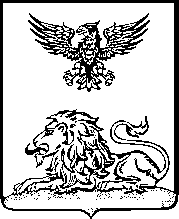 РОВЕНЬСКАЯ    ТЕРРИТОРИАЛЬНАЯИЗБИРАТЕЛЬНАЯ  КОМИССИЯ                                           ПОСТАНОВЛЕНИот 02 августа 2023 года                                                             № 23/160-1                                                                            В соответствии с пунктом 9 статьи 26, пунктом 51 статьи 27 Федерального закона «Об основных гарантиях избирательных прав и права на участие в референдуме граждан Российской Федерации», пункта 25 Порядка формирования резерва составов участковых комиссий и назначения нового члена участковой комиссии из резерва составов участковых комиссий, утверждённого постановлением Центральной избирательной комиссии Российской Федерации от 5 декабря 2012 года № 152/1137-6 (с последующими изменениями), а также на основании личных заявлений  включенных в состав резерва участковых избирательных комиссий ,Ровеньская территориальная избирательная комиссия постановляет:1. Исключить из резерва составов участковых избирательных комиссий, лиц согласно прилагаемому списку.          2. Разместить настоящее постановление на странице территориальной избирательной комиссии на официальном сайте Избирательной комиссии Белгородской области в информационно-телекоммуникационной сети Интернет.           3.  Контроль за выполнением настоящего постановления возложить на председателя Ровеньской территориальной избирательной комиссии Е.В.Макарову.     Список лиц,исключенных из резерва составов участковых комиссийизбирательных участков, участков референдума срока полномочий 2023-2028 годов                     на территории Ровеньского района Об исключении из резерва составов участковых избирательных комиссий Ровеньского района  Председатель Ровеньской территориальной    избирательной комиссииЕ.В.Макарова                  Секретарь Ровеньской территориальной      избирательной комиссииА.В. ЕвтуховаNп/пФамилия, имя, отчествоДата рожденияКем предложенОчередность назначения, указанная политической партией (при наличии)№избирательного участка1.Яровая Юлия Игоревна 05.07.1991Ровеньское МО ВПП "ЕДИНАЯ РОССИЯ"не установлена9002.Шестакова Алёна Сергеевна17.06.1989 Собрание избирателей по месту работы МБОУ "Новоалександровская средняя общеобразовательная школа"не установлена911